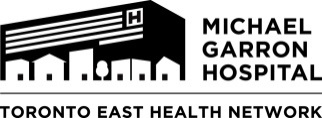 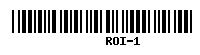 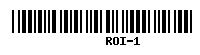 F-742 (Rev Sep. 2018)                               Forms WG Approval Date 09/2018                                               Page 1 of 2   See Over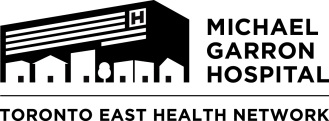 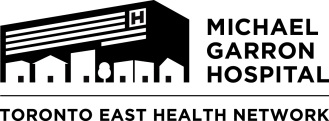 								  F-742 (Rev. Sep. 2015	)																	Page 2 of 2